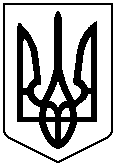 УКРАЇНАЧЕРНІВЕЦЬКА ОБЛАСНА ДЕРЖАВНА АДМІНІСТРАЦІЯЧЕРНІВЕЦЬКА ОБЛАСНА ВІЙСЬКОВА АДМІНІСТРАЦІЯ                  ДЕПАРТАМЕНТ ОСВІТИ І НАУКИвул. М. Грушевського, 1, м. Чернівці, 58002, тел. (0372) 55-29-66, факс 57-32-84,  Е-mail: doncv@ukr.net   Код ЄДРПОУ 3930133730.05.2022 № 01-34/843                            На № ____________від __________Керівникам органів управління у сфері освіти територіальних громад, закладів освіти обласного підпорядкування, Керівникам закладів професійної (професійно-технічної) освітиВідповідно до листа громадської організації «Моє покоління» від 26 травня 2022 року № 156 Департамент освіти і науки обласної військової адміністрації інформує про наступне.З метою підготовки учнівської та студентської молоді до сімейного життя, усвідомлення важливості відповідального ставлення до планування сім’ї та власного репродуктивного здоров’я розроблено освітню програму «Школа подружнього життя». Зазначена програма схвалена до використання в закладах освіти України Навчально-методичною радою з питань освіти Міністерства освіти і науки України (протокол № 2 від 25 вересня 2018 року; протокол № 3 від 18 листопада 2019 року). Програма «Школа подружнього життя» - курс морально-етичного спрямування для учнів 9-11 класів, який включено до переліків навчальної літератури, рекомендованої Міністерством освіти і науки України для використання у закладах освіти (лист МОН України від 09.08.2021 №1/9-404 - https://bit.ly/3jRNQcy (вкладка «Етика. Курси морально-етичного спрямування).31 травня, о 15.00 на онлайн-платформі ZOOM відбудеться онлайн-семінар за програмою «Школа подружнього життя» для керівників структурних підрозділів управління освітою територіальних громад, директорів, заступників директорів з навчально-виховної роботи, педагогів–організаторів, вчителів предметів духовно-морального спрямування та інших зацікавлених вчителів, психологів ЗЗСО, а також керівників, вихователів, вчителів та психологів закладів професійно-технічної освіти регіону.Тривалість заходу 3 години. Участь безкоштовна.Кожен з учасників отримає сертифікат участі.Приєднатись до заходу можна за посиланням:https://us02web.zoom.us/j/88274487824?pwd=OFVJcFdTbWZNelZyNUFTcDE5TGliUT09Ідентифікатор конференції: 88274487824Код доступу: 653468Просимо інформацію довести до відома усіх зацікавлених осіб та сприяти участі у зазначеному заході.Заступник директора Департаменту – начальник управління освіти тацифрової трансформації						Оксана ГРИНЮКОлена Раца (0372) 55 18 16